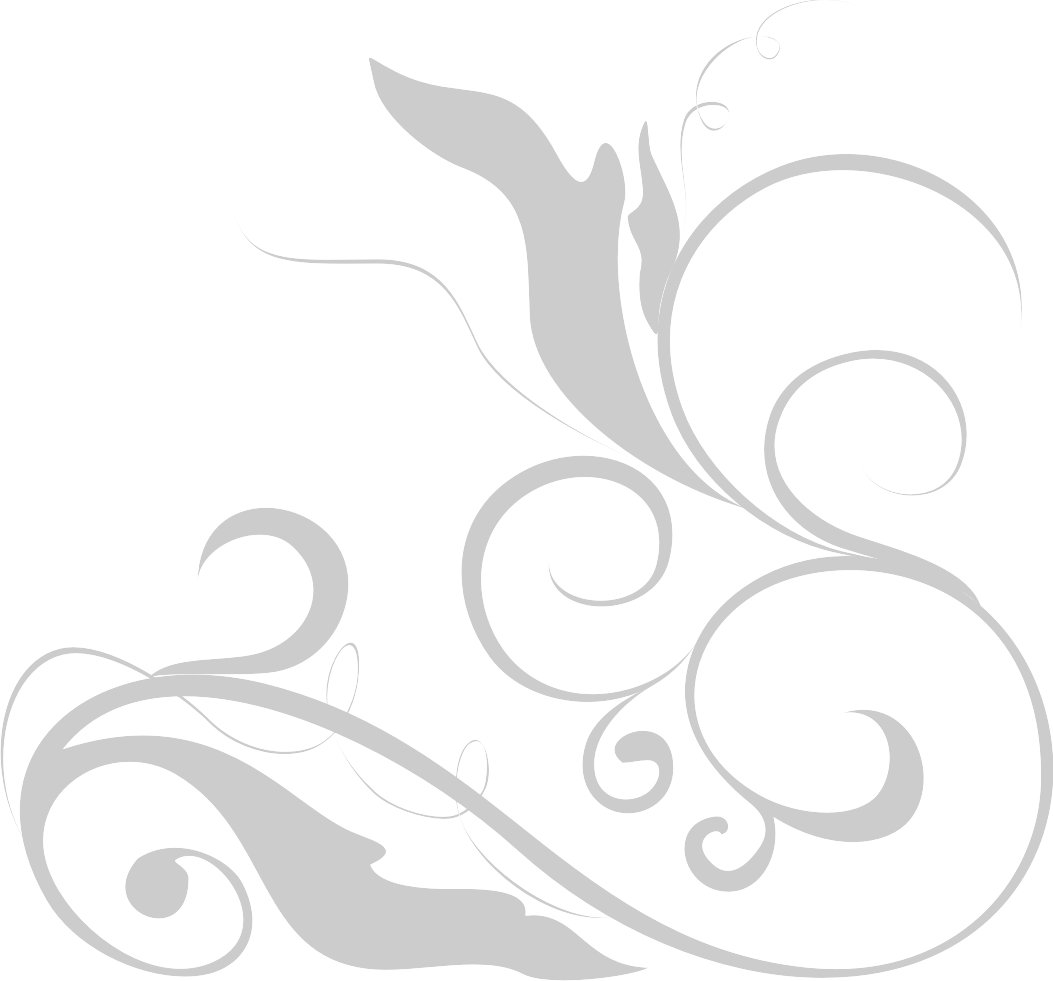 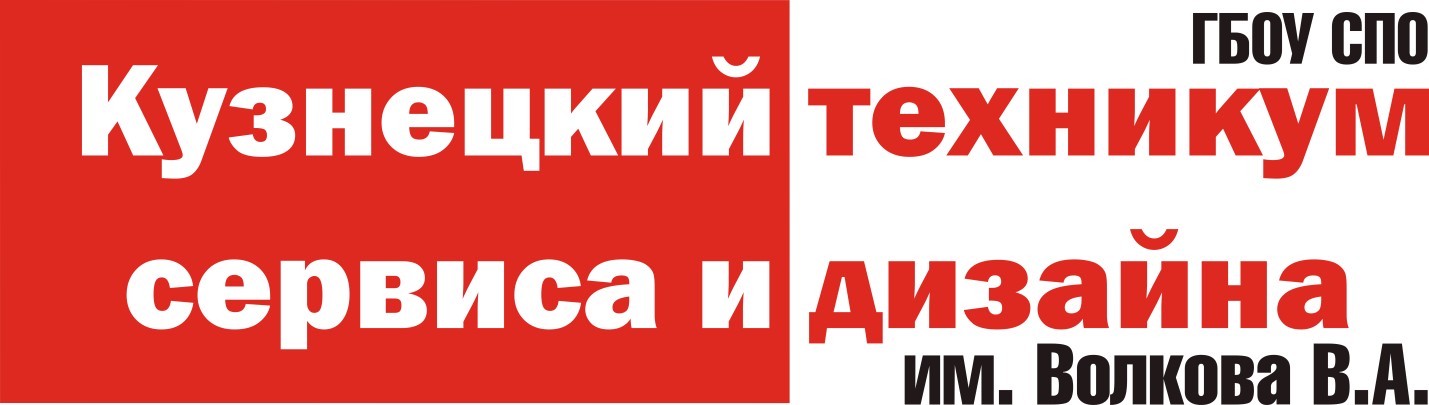 Методические указания для студентов по выполнению внеаудиторной самостоятельной работы Составитель:Косолапова Е.В.Мастер п/оНовокузнецк, 2015Составитель: Е.В. Косолапова, мастер производственного обучения по профессии  Парикмахер высшей квалификационной категории.Уважаемые  студенты!В современном обществе к выпускнику учреждений среднего профессионального образования предъявляется достаточно широкий перечень требований, среди которых немаловажное значение имеет наличие у выпускников определенных способностей и умения самостоятельно добывать знания из различных источников, систематизировать полученную информацию, давать оценку конкретной ситуации.Решение этой задачи вряд ли возможно только путем передачи знаний в готовом  виде  от  преподавателя к студенту. Поэтому самостоятельная работа студентов является  важным звеном  в подготовке компетентного, конкурентоспособного специалиста.Кроме занятий в аудиториях под руководством преподавателей, Вы  должны ежедневно уделять внимание самостоятельной работе, в ходе которой вырабатываются привычки и навыки умственной деятельности.В это время Вы будете  работать с учебной  и научной литературой, самостоятельно конспектировать учебный материал, готовиться к  практическим и лабораторным занятиям, выполнять домашние задания различного рода, курсовые работы, готовить рефераты, работать над составлением портфолио и  т. д.Данные рекомендации помогут Вам успешно выполнить различные виды учебных заданий.Помните, что очень важна равномерная работа, целесообразное распределение самостоятельных занятий в течение всего периода обучения.Как подготовить сообщение, докладДоклад – это одна из разновидностей самостоятельной работы студента, в которой, в краткой форме, отражают суть того или иного вопроса.Подготовка доклада или сообщения позволяет сформировать навыки сбора, систематизации и анализа информации по заданной теме.Составление доклада, сообщения  осуществляется по следующему алгоритму1.Выбор темы  Если  Вам  даётся список тем, по которым можно написать доклад илисообщение, то старайтесь выбрать из этого списка такую тему, к которой у вас есть определённый интерес. Или некоторые наработки по другим темам, которые, однако, вполне можно включить и в нынешний доклад2.Выбор источников информации по данной теме, ознакомление  с её содержанием.Внимание! Комбинируйте различные источники информации.Не стоит увлекаться бездумным воровством информации по теме доклада из сети. Позаботьтесь о том, чтобы Ваш доклад включал в себя как можно больше качественных источников и не ограничивался только информацией из Интернета -Пользуясь закладками, отметьте  наиболее существенные места или сделайте выписки из источников.3. Составление  плана  доклада, сообщения.         4. Написание докладаКак правило, доклад или сообщение состоит из:-вступления,-основной части,-заключения.Важно! После написания доклада прочитать текст и отредактировать его.После  написания доклада или сообщения Вам предстоит устное публичное выступление. Регламент устного публичного выступления – не более 10 минут.Искусство устного выступления состоит не только в отличном знании предмета, но и в умении преподнести свои мысли и убеждения правильно и упорядоченно, красноречиво и увлекательно.Устное выступление должно удовлетворять трем основным критериям:-критерий правильности, т.е. соответствия языковым нормам,-критерий смысловой адекватности, т.е. соответствия содержания выступления реальности,-критерий эффективности, т.е. соответствия достигнутых результатов поставленной цели.В самом выступлении:-Вступление составляет 10-15% общего времени,-Основная  часть - 60-70%,-Заключение - 20-25%.Вступление  включает в себя представление автора, название доклада, определение стержневой идеи. Стержневая идея проекта понимается как основной тезис, ключевое положение. Стержневая идея дает возможность задать определенную тональность выступлению. Сформулировать основной тезис означает ответить на вопрос, зачем говорить (цель) и о чем говорить (средства достижения цели).Требования к основному тезису выступления:- фраза должна утверждать главную мысль и соответствовать цели выступления;- суждение должно быть кратким, ясным, легко удерживаться в кратковременной памяти;-  мысль должна пониматься однозначно, не заключать в себе противоречия.В речи может быть несколько стержневых идей, но не более трех.Результатом вступления должны стать заинтересованность слушателей, внимание, расположенность к выступающему и будущей теме.План развития основной части должен быть ясным. Должно быть отобрано оптимальное количество фактов и необходимых примеров.К аргументации в пользу стержневой идеи доклада можно привлекать фото-, видеофрагметы, аудиозаписи, фактологический материал. Цифровые данные для облегчения восприятия лучше демонстрировать посредством таблиц и графиков, а не злоупотреблять их зачитыванием. Лучше всего, когда в устном выступлении количество цифрового материала ограничено, на него лучше ссылаться, а не приводить полностью, так как обилие цифр скорее утомляет слушателей, нежели вызывает интерес.Внимание! Ошибками  в основной части доклада являются:-выход за пределы рассматриваемых вопросов, -усложнение отдельных положений речи, а также перегрузка текста теоретическими рассуждениями, -обилие затронутых вопросов (декларативность, бездоказательность),  -отсутствие связи между частями выступления, -несоразмерность частей выступления (затянутое вступление, скомканность основных положений, заключения).В заключении необходимо сформулировать выводы, которые следуют из основной идеи выступления. Правильно построенное заключение способствует хорошему впечатлению от выступления в целом. В заключении имеет смысл повторить стержневую идею и, кроме того, вновь (в кратком виде) вернуться к тем моментам основной части, которые вызвали интерес слушателей.  В заключении желательно выразить своё мнение и отношение к излагаемой теме и её содержанию.В ключевых высказываниях следует использовать фразы, программирующие заинтересованность. Вот некоторые обороты, способствующие повышению интереса:- «Это Вам позволит…»- «Благодаря этому вы получите…»- «Это позволит избежать…»- «Это дает дополнительно…»- «За счет этого вы можете…»Помните!Бесстрастная и вялая речь не вызывает отклика у слушателей, какой бы интересной и важной темы она ни касалась. Яркая, энергичная речь, отражающая увлеченность оратора, его уверенность, обладает значительной внушающей силой.Короткие фразы легче воспринимаются на слух, чем длинные. Необходимо избегать сложных предложений, причастных и деепричастных оборотов. Излагая сложный вопрос, нужно постараться передать информацию по частям.Пауза в устной речи выполняет ту же роль, что знаки препинания в письменной. После сложных выводов или длинных предложений необходимо сделать паузу, чтобы слушатели могли вдуматься в сказанное или правильно понять сделанные выводы.Особое место во время сообщения  занимает обращение к аудитории. Так, косвенными обращениями могут служить такие выражения, как:- «Как Вам известно», -«Уверен, что Вас это не оставит равнодушными». Подобные доводы к аудитории – это своеобразные высказывания, подсознательно воздействующие на волю и интересы слушателей. Выступающий показывает, что слушатели интересны ему, а это самый простой путь достижения взаимопонимания.После выступления нужно быть готовым к ответам на возникшие у аудитории вопросы.Как составить рефератРеферат (от латинского refero – докладываю, сообщаю) – краткое изложение в письменном виде или в форме публичного выступления содержания научной работы, результатов изучения научной проблемы, обзор соответствующих литературных и других источников. Как правило, реферат имеет научно-информационное назначение.Это самостоятельная работа студента, в которой раскрывается суть исследуемой проблемы, изложение материала носит проблемно-тематический характер, показываются различные точки зрения на проблему. Содержание реферата должно быть логичным.        Выбор темы реферата определяется студентами самостоятельно в соответствии с перечнем тем рефератов. Темы рефератов разрабатывает преподаватель учебной дисциплины.Содержание рефератаРеферат, как правило, содержит следующие структурные элементы:титульный листоглавлениевведениеосновная частьзаключениесписок использованных источниковприложения (при необходимости)        Титульный лист оформляется в соответствии с требованиями учебного заведения (см.образец)        В оглавлении приводятся наименования структурных частей реферата,глав и параграфов его основной части с указанием номера страницы, с которой начинается соответствующая часть, глава, параграф (см.образец).Внимание!  Заголовка "ОСНОВНАЯ ЧАСТЬ" в содержании реферата быть не должно.Во введении дается общая характеристика реферата: обоснование темы реферата, ее актуальность, значимость; перечисление вопросов, рассматриваемых в реферате; определение целей и задач работы; обзор источников и литературы. Введение должно быть кратким.                В основной части излагается содержание темы. Эту часть рекомендуется разделить на 2 - 4 вопроса, раскрывающих сущность проблемы. Увеличивать число вопросов не следует, так как это приведет к их поверхностной разработке или значительному превышению объема реферата. Изложение каждого вопроса надо четко ограничивать с тем, чтобы можно было ясно видеть, где начинается и где заканчивается их освещение.Содержание основной части должно точно соответствовать теме реферата и полностью её раскрывать.Обязательным для реферата является логическая связь между главами и последовательное развитие основной темы на протяжении всей работы, самостоятельное изложение материала, аргументированность выводов. Также обязательным является наличие в основной части реферата ссылок на использованные источники.В заключении подводятся итоги и даются обобщенные основные выводы по теме реферата.  Заключение должно кратко характеризовать решение всех поставленных во введении задач и достижение цели реферата. В заключении студент также может изложить собственные впечатления и мнения, указать те проблемные вопросы, которые остались невыясненными и заслуживают дополнительного исследования.Список использованных источников является составной частью работы и отражает степень изученности рассматриваемой проблемы. Количество источников в списке определяется студентом самостоятельно, для реферата их должно быть не менее 5-7 (см.образец).В приложения следует относить вспомогательный материал, который при включении в основную часть работы загромождает текст (таблицы, графики, схемы,  инструкции, формы документов и т.п.).Внимание! Допускается включение таблиц, графиков, схем как в основном тексте, так и в качестве приложений.Этапы работы над рефератомВыполнение реферата целесообразно разделить на следующие этапы:выбор темыТему реферата следует выбирать из тех разделов учебной дисциплины, которые являются наиболее сложными для понимания или вызывают научный интерес. Написание работы по таким темам поможет студентам более глубоко разобраться в сложных и трудных проблемах изучаемой дисциплины, ликвидировать пробелы, углубить знания по интересующей его научной проблеме и написать реферат творчески, высказав свое мнение по существу.подбор и изучение литературы, сбор и обработка фактического и статистического материалаПосле выбора темы необходимо составить список необходимой литературы, подобрать ее и изучить. Начинать эту работу следует с исследования перечня рекомендованной литературы, интернет-источников.  При изучении литературы можно делать выписки из книг и статей основных положений, теоретических выводов, определений, доказательств, статистических данных и т. п. Для написания реферата нужны не только литературные источники, но и статистические, нормативные материалы, на основе которых можно сделать обоснованные выводы о происходящих процессах и явлениях.составление плана основной части рефератаПосле подбора и изучения литературы студент должен составить тщательно продуманный план реферата, который призван способствовать более полному раскрытию основных ее вопросов. План работы тесно связан с её структурой. Но раз дана структура работы, состоящая из введения, основного раздела и заключения, то задача студента состоит в том, чтобы определить 3-4 вопроса основной ее части, соблюдая их взаимосвязь и последовательность изложения.написание рефератаПри написании реферата ВАЖНО учитывать следующие моменты:Реферат НЕ копирует дословно книги и статьи и НЕ является конспектом.Реферат НЕ пишется по одному источнику и НЕ является докладом.При цитировании необходимо соблюдать следующие правила: текст цитаты заключается в кавычки и приводится без изменений, без произвольного сокращения цитируемого фрагмента (пропуск слов, предложений или абзацев допускается, если не влечет искажения всего фрагмента, и обозначается многоточием, которое ставится на месте пропуска) и без искажения смысла;каждая цитата должна сопровождаться ссылкой на источник, библиографическое описание которого должно приводиться в соответствии с требованиями библиографических стандартов.Для наглядности изложения можно сопровождать текст рисунками, таблицами. Фотографии, рисунки, карты, схемы, таблицы могут содержаться как в самом тексте, так и  в виде приложения к работе. Все иллюстрации и таблицы нумеруются. Если они находятся в приложении, то в тексте обязательно делается на них ссылка.При оформлении реферата необходимо соблюдать следующие требования:реферат выполняется на листах А4, на одной стороне листа,шрифт – Times New Roman , размер 14 пт,междустрочный интервал – 1,5,выравнивание  по ширине страницы,отступ красной строки одинаковый по всему текступоля на странице: левое – 2 см, правое – 1 см, верхнее – 2 см, нижнее – 2 см.Все страницы работы  нумеруются арабскими цифрами. Нумерация должна быть сквозной, от титульного до последнего листа текста. На титульном листе нумерация страниц не проставляется.Заголовки разделов и подразделов печатать на отдельной строке с прописной буквы без точки в конце, не подчеркивая, выравнивание – по центру.Внимание! Каждый новый раздел, параграф начинается с новой страницы.Список использованных источников должен формироваться в алфавитном порядке по фамилии авторов (см. образец)Список  использованной литературы оформляется следующим образом:порядковый номер в списке;фамилия и инициалы автора;название книги (для статьи её заглавие, название сборника или журнала, его  номер);место и год выпуска. Приложения следует оформлять как продолжение реферата на его последующих страницах.Каждое приложение должно начинаться с новой страницы. Вверху страницы справа указывается слово "Приложение" и его номер. Приложение должно иметь заголовок, который располагается по центру листа отдельной строкой и печатается прописными буквами.Приложения следует нумеровать порядковой нумерацией арабскими цифрами.На все приложения в тексте работы должны быть ссылки. Располагать приложения следует в порядке появления ссылок на них в тексте.защита рефератаЗащита реферата заключается в кратком изложении проделанной работы и ответах на вопросы преподавателя по указанной теме. Сообщение должно отражать ключевые моменты работы, регламент – 5-7 минут.По результатам защиты реферата выставляется оценка за выполненный реферат.Оценку   «отлично» получают работы, в которых делаются самостоятельные выводы, дается аргументированная критика и самостоятельный анализ фактического  материала на основе глубоких знаний литературы по данной теме.Оценка «хорошо» ставится тогда, когда в работе, выполненной на достаточном теоретическом уровне, полно и всесторонне освещаются вопросы темы, но нет должной степени самостоятельности.Оценку «удовлетворительно» имеют работы, в которых правильно освещены основные вопросы темы, но не проявилось умение логически стройного их изложения, самостоятельного анализа источников, содержатся отдельные ошибочные положения.Оценку «неудовлетворительно» студент получает в случае, когда не может ответить на замечания, не владеет материалом работы, не в состоянии дать объяснения выводам и теоретическим положениям данной проблемы. В этом случае студенту предстоит повторная защита.      ОБРАЗЕЦ ОФОРМЛЕНИЯ ТИТУЛЬНОГО ЛИСТА РЕФЕРАТАДепартамент образования и науки Кемеровской областиГосударственное бюджетное образовательное учреждение
     среднего профессионального образования
Кузнецкий техникум сервиса и дизайна им. Волкова В.А.«Основы эпидемиологии. Факторы воздействия патогенных микроорганизмов на организм человека»реферат по дисциплинеОП.04 Основы физиологии кожи и волосВыполнила:Сорокина ЕкатеринаСтудентка 1 курса, группа ПР-14 (3/4) Руководитель:Косолапова Елена Викторовнапреподаватель спец.дисциплин                                                                   Новокузнецк, 2015ОБРАЗЕЦ ОФОРМЛЕНИЯ ОГЛАВЛЕНИЯ РЕФЕРАТАОГЛАВЛЕНИЕВведение                                                                                                            3Глава 1. Факторы воздействия патогенных микроорганизмов на организм человека.                                                                                                                   4Глава 2. Характеристика эпидемического процесса.1)Влияние среды обитания возбудителя на эпидемический процесс.               82)Классификация возбудителей.                                                                          113) Механизм передачи инфекции.                                                                        144) Возникновение эпидемического очага.                                                           17 Заключение.                                                                                                           19Список использованных источников                                                                20Приложения                                                                                                     21ОБРАЗЕЦ ОФОРМЛЕНИЯ СПИСКА ИСТОЧНИКОВПример описания книги, имеющей не более трех авторов:Соколова, Е.А. Основы физиологии кожи и волос[Текст]: учебное пособие для среднего профессионального образования/ Е.А. Соколова.-3-е изд.,стер.-М.: Академия, 2012.-176с.                     Пример описания книги коллектива авторов:Чалова, Л.Д. Санитария и гигиена парикмахерских услуг [Текст]: учебник для СПО/ Л.Д. Чалова, С.А. Галиева, А.В, Уколова.- 4-е изд., испр. И доп. - М.: Академия, 2010.- 160с.                                           Статьи из периодического издания:  Новый мир средств для волос [Текст] / Алексей Ярославцев // HAIR'S HOW.- 2015. - № март (189). – С. 146-148.           Электронные ресурсы локального доступа: Мужские стрижки [Электронный ресурс] /разработчик: Медиа Арт. –Москва : ООО «Медиа Арт», 2008.- 1 электрон. опт. диск (CD-ROM) : зв., цв. Прически 5.1. Дамский мастер - виртуальный стилист – эксперементируй  примерь новые прически [Электронный ресурс] / разработчик: Медиа Арт. – Москва : ООО «Медиа Арт», 2008.- 1 электрон. опт. диск (CD-ROM) : зв., цв.          Электронные ресурсы удаленного доступа:Мужская стрижка под машинку [Электронный ресурс]. – Режим доступа: hair-man.ru›muzhskaya-strizhka-pod-mashinku/. – (Дата обращения: 20.05.2015г.)Технология женских стрижек [Электронный ресурс]. – Режим доступа: kathrinn.com›zhenskix-strizhek-texnologiya/.- (Дата обращения: 20.05.2015г)Как  подготовить  презентацию        Компьютерные презентации являются эффективным средством представления информации по какой-либо теме.        Презентации могут использоваться студентами в тематических докладах, при защите курсовых и дипломных работ и т.п.Подготовку компьютерной презентации осуществляют в программе  Power Point.Основные этапы подготовки компьютерной презентации        Этап 1. Выбор темы, по которой будет готовиться компьютерная презентация; изучение теоретического материала по заданной теме.        Этап 2. Разработка плана презентации по выбранной теме.При составлении плана следует, прежде всего, учитывать:-целевую аудиторию, на которую рассчитана презентация-технологические принципы создания компьютерных презентационных материалов, которые поддерживаются программой создания компьютерной презентации-наличие информационных ресурсов, необходимых для реализации планаВнимание! Рекомендуется зафиксировать план в письменном виде ииспользовать в ходе всей дальнейшей работе над презентацией.        Этап 3. Подбор информационных материалов, с использованием которых будет строиться презентация.        Информационный материал, необходимый для построения презентации, может включать отдельные текстовые фрагменты, графические рисунки, схемы, графики и т.д., представленные на бумажных носителях или в электронном виде. Этот материал может быть взят из книг, из изданий периодической печати, из рекламных печатных изданий и проспектов, из сети Интернет. Если нужный для воплощения идеи материал не найден, его можно создать своими силами: написать текст, нарисовать схему или рисунок, построить таблицу или график.        Этап 4.  Подготовка отдельных информационных ресурсов на электронных носителях в виде слайдов с использованием специальных программ (Power Point)Слайды можно подготовить, используя следующие стратегии подготовки:1 стратегия: на слайды выносится опорный конспект выступления и ключевые слова с тем, чтобы пользоваться ими как планом для выступления. В этом случае к слайдам предъявляются следующие требования:-объем текста на слайде – не больше 7 строк;-маркированный/нумерованный список содержит не более 7 элементов;-отсутствуют знаки пунктуации в конце строк в маркированных и нумерованных списках;-значимая информация выделяется с помощью цвета, кегля, эффектов анимации.Особо внимательно необходимо проверить текст на отсутствие ошибок и опечаток.2 стратегия: на слайды помещается фактический материал (таблицы, графики, фотографии и пр.), который является уместным и достаточным средством наглядности, помогает в раскрытии стержневой идеи выступления. В этом случае к слайдам предъявляются следующие требования:-выбранные средства визуализации информации (таблицы, схемы, графики и т. д.) соответствуют содержанию;-использованы иллюстрации хорошего качества (высокого разрешения), с четким изображением.Внимание! Тексты презентации не должны быть большими. В компьютерной презентации используется  использовать сжатый, информационный стиль изложения материала. Нужно вместить максимум информации в минимум слов, привлечь и удержать внимание слушателейЭтап 5. Проведение презентации с использованием разработанных презентационных ресурсов (слайдов)        Необходимо учесть следующие моменты:Обычный слайд, без эффектов анимации должен демонстрироваться на экране не менее 10 - 15 секунд. За меньшее время присутствующие не успеют осознать содержание слайда.Лучше настроить презентацию не на автоматический показ, а на смену слайдов самим докладчикомПомните! При проведении презентации недопустимо полностью перечитывать  текст слайда! Не заменяйте свою речь чтением текста!Структурные элементы компьютерной презентации-Титульный лист        На первом слайде обязательно представляется название образовательной организации, тема выступления и сведения об авторе.-Информационный материалДля 5-минутного выступления рекомендуется использовать не более 10 слайдов-Последний слайдСодержит список использованных источниковОформление презентацииДля всех слайдов презентации по возможности необходимо использовать один и тот же шаблон оформления.Яркие краски, сложные цветные построения, излишняя анимация, выпрыгивающий текст или иллюстрация — не самое лучшее дополнение к Вашему тексту. Использовать встроенные эффекты анимации можно только, когда без этого не обойтись (например, последовательное появление элементов диаграммы).Также нежелательны звуковые эффекты в ходе демонстрации презентации.Наилучшими являются контрастные цвета фона и текста (белый фон – черный текст; темно-синий фон – светло-желтый текст и т. д.). Лучше не смешивать разные типы шрифтов в одной презентации. Рекомендуется не злоупотреблять прописными буквами (они читаются хуже).Важно! Проверьте презентацию на удобство её чтения с экрана.Конспектирование        Существует два разных способа конспектирования – непосредственное и опосредованное. Во внеаудиторной самостоятельной работе имеет место опосредованное конспектирование.        Опосредованное конспектирование начинают лишь после прочтения (желательно – перечитывания) всего текста до конца, после того, как будет понятен общий смысл текста и его внутренние содержательно-логические взаимосвязи. Сам же конспект необходимо вести не в порядке его изложения, а в последовательности этих взаимосвязей: они часто не совпадают, а уяснить суть дела можно только в его логической, а не риторической последовательности. Естественно, логическую последовательность содержания можно понять, лишь дочитав текст до конца и осознав в целом его содержание.        При такой работе станет ясно, что в каждом месте для вас существенно, что будет заведомо перекрыто содержанием другого пассажа, а что можно вообще опустить. Естественно, что при подобном конспектировании придётся компенсировать нарушение порядка изложения текста всякого рода пометками, перекрёстными ссылками и уточнениями. Но в этом нет ничего плохого, потому что именно перекрёстные ссылки наиболее полно фиксирует внутренние взаимосвязи темы.        Опосредованное конспектирование, возможно применять и на лекции, если перед началом лекции преподаватель будет раздавать студентам схему лекции (табличка, краткий конспект в виде основных понятий, алгоритмы и т. д.).Аннотирование книг, статей        Это предельно сжатое изложение основного содержания текста. Годится в особенности для поверхностной подготовки к коллоквиумам и семинарам, к которым задано проработать определённую литературу. Так же подходит для предварительных библиографических заметок «самому себе». Строится на основе конспекта, только очень краткого. В отличие от реферата даёт представление не о содержании работы, а лишь о её тематике. Аннотонация строится по стандартной схеме:предметная рубрика (выходные данные; область знания, к которой относится труд; тема или темы труда);поглавная структура труда (или, то же самое, «краткое изложение оглавление»);подробное, поглавное перечисление основных и дополнительных вопросов и проблем, затронутых в труде.        Аннотация включает: характеристику типа произведения, основной темы (проблемы, объекта), цели работы и её результаты; указывает, что нового несёт в себе данное произведение в сравнении с другими, родственными ему по тематике и целевому назначению (при переиздании – что отличает данное издание от предыдущего). Иногда приводятся сведения об авторе (национальная принадлежность, страна, период, к которому относится творчество автора, литературный жанр), основные проблемы и темы произведения, место и время действия описываемых событий. В аннотации указывается читательское назначение произведении печати.Как  составить кроссвордКроссворд – игра-задача, в которой фигура из рядов пустых клеток заполняется перекрещивающимися словами со значениями, заданными по условиям игры.Кроссворд обладает удивительным свойством каждый раз бросать вызов читателю посоревноваться, выставляет оценку его способностям, и при этом никак не наказывает за ошибки.             Общие требования при составлении кроссвордовПри составлении кроссвордов необходимо придерживаться принципов наглядности и доступности.1.Не допускается наличие "плашек" (незаполненных клеток) в сетке кроссворда.2.Не допускаются случайные буквосочетания и пересечения.3.Загаданные слова должны быть именами существительными в именительном падеже единственного числа.4.Двухбуквенные слова должны иметь два пересечения.5.Трехбуквенные слова должны иметь не менее двух пересечений.6.Не допускаются аббревиатуры (ЗиЛ и т.д.), сокращения (детдом и др.).7.Не рекомендуется большое количество двухбуквенных слов.8.Все тексты должны быть написаны разборчиво, желательно отпечатаны.9.На каждом листе должна быть фамилия автора, а также название данного кроссворда.Требования к оформлению1.Рисунок кроссворда должен быть четким.2.Сетки всех кроссвордов должны быть выполнены в двух экземплярах:1-й экземпляр  - с заполненными словами;2-й экземпляр  - только с цифрами позиций.Ответы на кроссворд. Они публикуются отдельно. Ответы предназначены для проверки правильности решения кроссворда и дают возможность ознакомиться с правильными ответами на нерешенные позиции условий, что способствует решению одной из основных задач разгадывания кроссвордов — повышению эрудиции и увеличению словарного запаса.Оформление ответов на кроссворды:-Для типовых кроссвордов и чайнвордов: на отдельном листе;-Для скандинавских кроссвордов: только заполненная сетка;-Для венгерских кроссвордов: сетка с аккуратно зачеркнутыми искомыми словами.Составление условий (толкований) кроссворда:1.Они должны быть строго лаконичными. Не следует делать их пространными, излишне исчерпывающими, многословными, несущими избыточную информацию.2.Старайтесь подать слово с наименее известной стороны.3.Просмотрите словари: возможно, в одном из них и окажется наилучшее определение. В определениях не должно быть однокоренных слов.